 REFERAT STYREMØTE 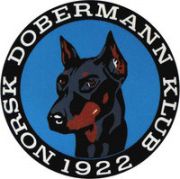 Dato:		12.10.2022	Sted: 		Telefonmøte (messenger kl 21.00)Tilstede: Frank Georg Fosse. Anne Husebø. Ingar Andersen. Siw Monica Waagbø Tanja Kotte 	Ikke møtt: 	 Saksliste: 76: Økonomi for juli ble endelig godkjent da de to siste bilagene som manglet fra maura utstillingen kom. Dette vil føre til at kasserer får ferdigstilt regnskapet og sendt ut fakturaen til samarbeids klubber i løpet av uken!77: Økonomi for september ble ikke godkjent og dette vil vi komme tilbake på etter ekstra ordinær GF. Er noen hendelser som styret ønsker å se nærmere på. 78: Søknad fra medlem om støtte til utdannelse som instruktør. Denne må vi komme tilbake på etter GF. 79: Intern sak. Gjennomgått og avsluttet. 80: Kunngjøring er sendt ut til valgkomiteen, postet på hjemmesiden og fb. Mail til medlemmer med litt forklaring om situasjonen rundt frivillig avgang fra tidligere leder og nestleder. 81: Redaktør og web ansvarlig. Vi har besluttet å takke Veronica Cloin for samarbeidet og erstatter henne med Yvonne Dalheim Hjeltnes. 82: Sekretær sender ut styrets innstilling for kandidater som da er Line Amundsen som formann. Kristin Midtsund som nestleder og Tanja Kotte formelt innvalgt som vara igjen.  83: Samarbeidet med Oslofjord Convention Center pågår for fult og vi har stor tro på en vellykket juleutstilling. 84: Utstillingskomiteen jobber på spreng med å få alle dommere som skal på plass. De begynner å nærme seg målet med å få alle på plass. 85: Lokale og overnatting er ordnet for den ekstraordinære GF. 86: Vi har mistet begge sponsorene vi hadde og jobber for fullt for å få disse på plass. Den forrige Utstillingskomité har ikke fulgt opp avtaler og forpliktelser de har inngått som går på annonsering og bilder ut på sosiale medier. Utstillingskomiteen har ikke fremlagt kontrakten med sponsor for styre og vi har fått den nå i denne uken. Det er leit og beklagelig at avtaler ikke er overholdt, så fra nå av må styre godkjenne alle avtaler som blir inngått med sponsorer i fremtiden. Det jobbes med å eventuelt fornye avtaler eller hente inn nye samarbeidspartnere for klubben.  